REPORTE DE INDICADORES DE PRODUCTOS PRIORIZADOS DEL  PROGRAMA SALUD MATERNO NEONATAL EN LA REGOÓN CAJAMARCA.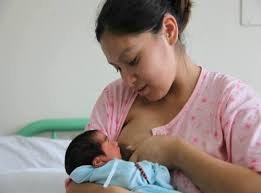 INDICADORES DE PRODUCTOS PRIORIZADOS  PROGRAMA SALUD MATERNO NEONATAL 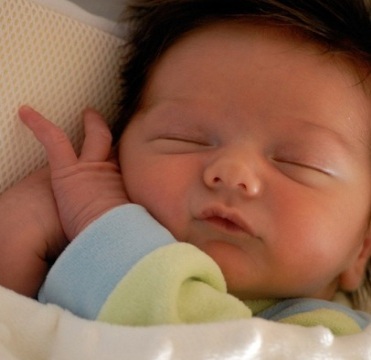 PAQUETE ATENCIÓN PRENATAL DE GESTANTES CON PARTO INSTITUCIONAL, SEGÚN UNIDADES EJECUTORAS, DICIEMBRE 2015“Proporción de mujeres con parto institucional afiliadas al SIS de los distritos de quintiles de pobreza 1 y 2 del departamento que durante su embarazo tuvieron 4 exámenes auxiliares (examen completo de orina, hemoglobina/ hematocrito, tamizaje VIH, tamizaje Sífilis) en el primer trimestre y al menos 4 atenciones prenatales con suplemento de hierro y ácido fólico” (Fuente BASE SIS)    Al mes de Diciembre del 2015 en la Región Cajamarca,  de las gestantes que llegan a parto institucional, 7 552 (42.5%), han recibido el paquete completo según el estándar establecido. Es la unidad ejecutora Salud Cutervo (51.2%) y Hospital General de Jaén (52%) los que alcanzaron los más altos porcentajes en comparación a las unidades ejecutoras Hospital Regional de Cajamarca (37.9%) y Salud Cajamarca (38.5%) que tienen los porcentajes más bajos. (GRAFICO Y TABLA N°1)Fuente: base SIS Diciembre 2015.TABLA N°1: PAQUETE ATENCIÓN PRENATAL DE GESTANTES CON PARTO INSTITUCIONAL, SEGÚN UNIDADES EJECUTORAS. REGIÓN CAJAMARCA, DICIEMBRE 2015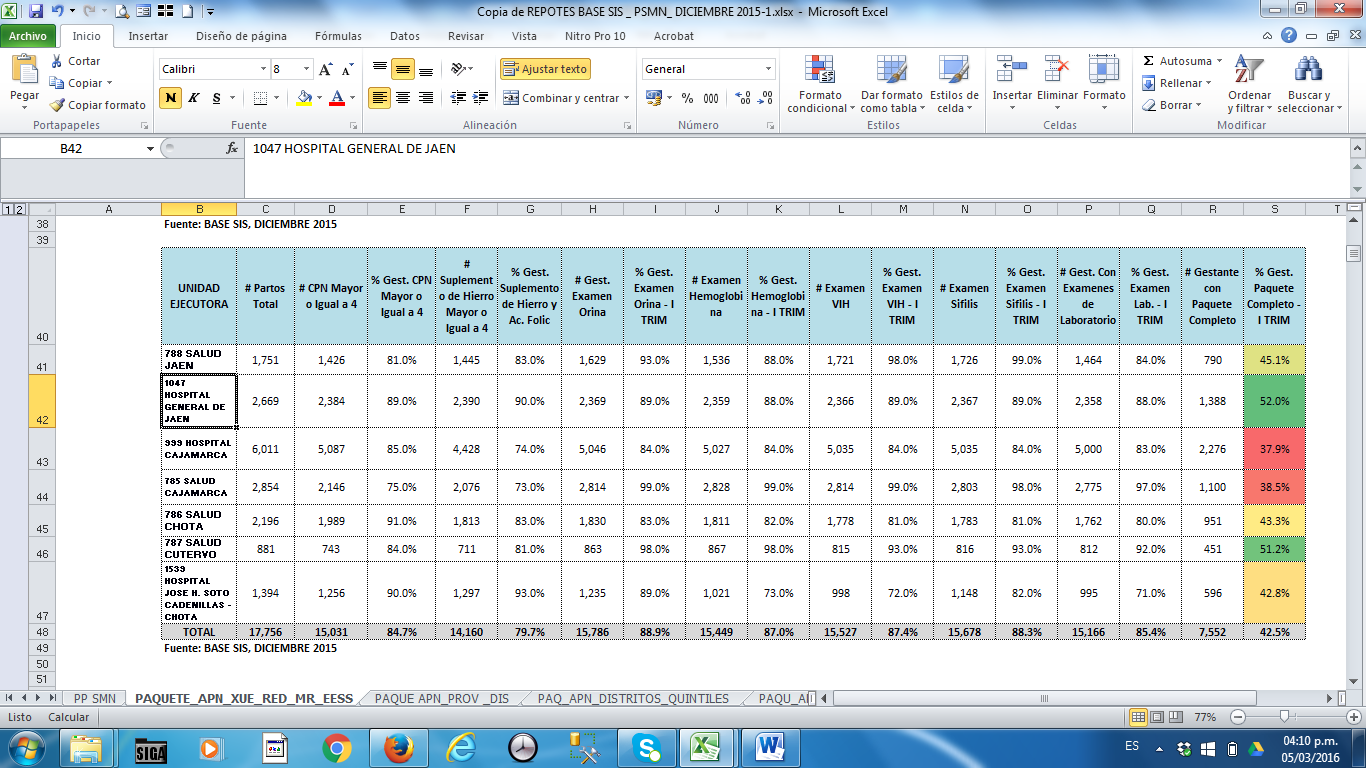 2. ATENCIÓN DE PARTO INSTITUCIONAL  EN ESTABLECIMIENTOS FONB Y FONE, SEGÚN UNIDADES EJECUTORAS Y POR EESS, DICIEMBRE 2015En la Región Cajamarca al mes de Diciembre: de 36,846 gestantes afiliadas al SIS, tuvieron parto institucional 17,279 (46.9%); de ellos el 75% (12,985) de partos fueron en establecimientos FONB y FONE. Es la unidad ejecutora 785 Salud Cajamarca la que presenta el mayor porcentaje de partos en  EESS FON;  la Unidad Ejecutora de Salud Jaén  es la de menor porcentaje (50.7%). (TABLA Y GRÁFICO N°2)TABLA N°2: NÚMERO PARTOS EN EESS FON, SEGÚN UNIDADES EJECUTORAS. DICIEMBRE 2015Fuente: Base SIAF 2015.GRÁFICO N°2: NÚMERO DE GESTANTES CON ATENCIÓN DE PARTO INSTITUCIONAL  EN ESTABLECIMIENTOS FONB Y FONE, SEGÚN UNIDADES EJECUTORAS, DICIEMBRE 2015.Fuente: Base SIAF 2015MUJERES EN EDAD FÉRTIL PROCEDENTES DE LOS QUINTILES 1 Y 2, CON CONSEJERÍA EN PPFF, SEGÚN UNIDADES EJECUTORAS, DICIEMBRE 2015“Proporción de mujeres afiliadas a SIS procedentes de los distritos de quintiles de pobreza 1 y 2 que tienen consejería en Planificación Familiar". (BASE SIS)En la Región Cajamarca al mes de Diciembre, el 25% de mujeres en edad fértil procedentes de distritos de quintil 1 y 2 han recibido consejería en planificación familiar. La unidad ejecutora de Salud Chota alcanzó el porcentaje más alto (33.3%) caso contrario los hospitales regional de Cajamarca, general de Jaén y José Soto cadenillas de Chota no registran información de consejería en PPFF; la UE 788, Salud Jaén con 15.7% de mujeres con consejería en planificación familiar. (TABLA Y GRÁFICO N°3)TABLA N°3: MUJERES EN EDAD FÉRTIL CON CONSEJERÍA EN PPFF (QUINTILES 1 Y 2), SEGÚN UNIDADES EJECUTORAS, DICIEMBRE 2015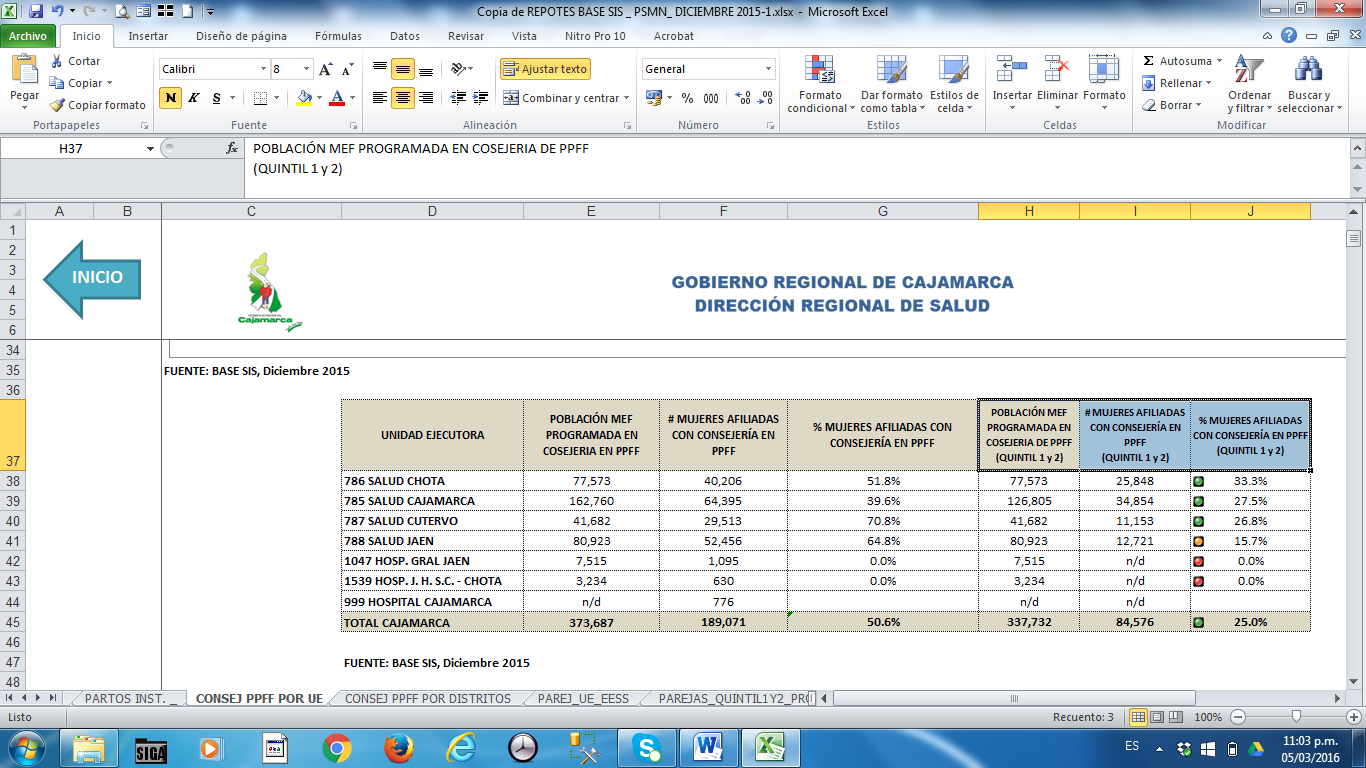 GRÁFICO N°3: MUJERES EN EDAD FÉRTIL CON CONSEJERÍA EN PPFF (QUINTILES 1 Y 2), SEGÚN UNIDADES EJECUTORAS, DICIEMBRE 2015Fuente: Base SIAF 20154. PAREJAS PROTEGIDAS CON ALGÚN MÉTODO DE  PPFF MODERNO (QUINTILES 1 Y 2), SEGÚN UNIDADES EJECUTORAS, DICIEMBRE 2015“Proporción de mujeres en unión procedentes de los distritos de quintiles de pobreza 1 y 2 que usan algún método moderno de Planificación Familiar”. En la Región Cajamarca al mes de diciembre del 2015, 61.8% de parejas han sido protegidas con métodos de PPFF; de ellas el 31.9% de mujeres en unión procedentes de distritos de quintil 1 y 2 han usado algún método moderno de planificación familiar. Las unidades ejecutora Salud Chota (46.2%) y Salud Cajamarca (40.8%) alcanzaron los porcentaje más altos, en comparación al Hospital General Jaén quien muestra el porcentaje más bajo (12.5%).  (GRÁFICO Y TABLA N°4)GRÁFICO N°4 NÚMERO DE PAREJAS DE LOS QUINTILES 1 Y 2 PROTEGIDAS CON ALGÚN MÉTODO DE  PPFF MODERNO, SEGÚN UNIDADES EJECUTORAS, DICIEMBRE 2015TABLA N°4 NÚMERO DE PAREJAS DE LOS QUINTILES 1 Y 2 PROTEGIDAS CON ALGÚN MÉTODO DE  PPFF MODERNO, SEGÚN UNIDADES EJECUTORAS, DICIEMBRE 2015“Proporción de mujeres afiliadas a SIS procedentes de los distritos de quintiles de pobreza 1 y 2 que tienen parto institucional en establecimientos de Salud FONE  y FONB”. (BASE DE DATOS SIS)UE# GESTANTES AFILIADAS AL SIS# PARTOS INSTITUCIONALES# PARTOS INST. EN FONB y FONE% GEST. PARTO INSTITUCIONAL% GEST. PARTOS EN FONE y FONB788 SALUD JAEN8,1783,6461,85044.6%50.7%1047 HOSP GRAL JAEN1,30767367351.5%100.0%785 SALUD CAJAMARCA16,5448,0556,67948.7%82.9%999 HOSPITAL CAJAMARCA1,30362262247.7%100.0%786 SALUD CHOTA5,7772,4931,80543.2%72.4%1539 HOSP. J. H.S.C  CHOTA69932932947.1%100.0%787 SALUD CUTERVO3,0381,4611,02748.1%70.3%REGIÓN CAJAMARCA36,84617,27912,98546.9%35.2%UNIDAD EJECUTORAMETA PPFF # PAREJAS PROTEGIDAS PPFF% PAREJAS PROTEGIDAS PPFFMETA PPFF 
(QUINTIL 1 Y 2)# PAREJAS PROTEGIDAS PPFF 
(QUINTIL 1 Y 2)% PAREJAS PROTEGIDAS PPFF 
(QUINTIL 1 Y 2)785 SALUD CAJAMARCA42,84925,49759.5%31,76512,94940.8%786 SALUD CHOTA19,77115,11176.4%19,7719,14346.2%788 SALUD JAEN20,71511,43255.2%20,7152,58712.5%1539 HOSP. JHSC CHOTA95850252.4%95800.0%787 SALUD CUTERVO10,1396,60365.1%10,1392,61225.8%1047 HOSP GRAL  JAEN2,30848320.9%2,30800.0%999 HOSP. CAJAMARCA138TOTAL REGIÓN 96,74059,76661.8%85,65627,29131.9%Fuente: BASE SIS, DICIEMBRE 2015Fuente: BASE SIS, DICIEMBRE 2015